PROGRAMA D’ACTIVITATS SETMANA CULTURALDia 8 de maigHorariActivitatDia 8 de maig11:00 – 12:002a olimpíada de l’Ull Teòric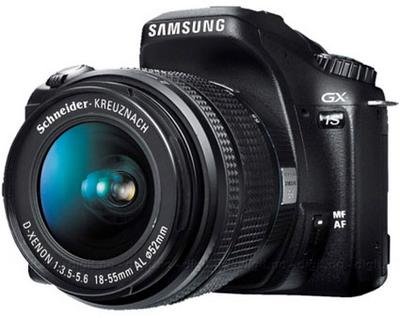 Dia 8 de maig12:30 – 13:00Lliurament de premis: Concurs de fotografia 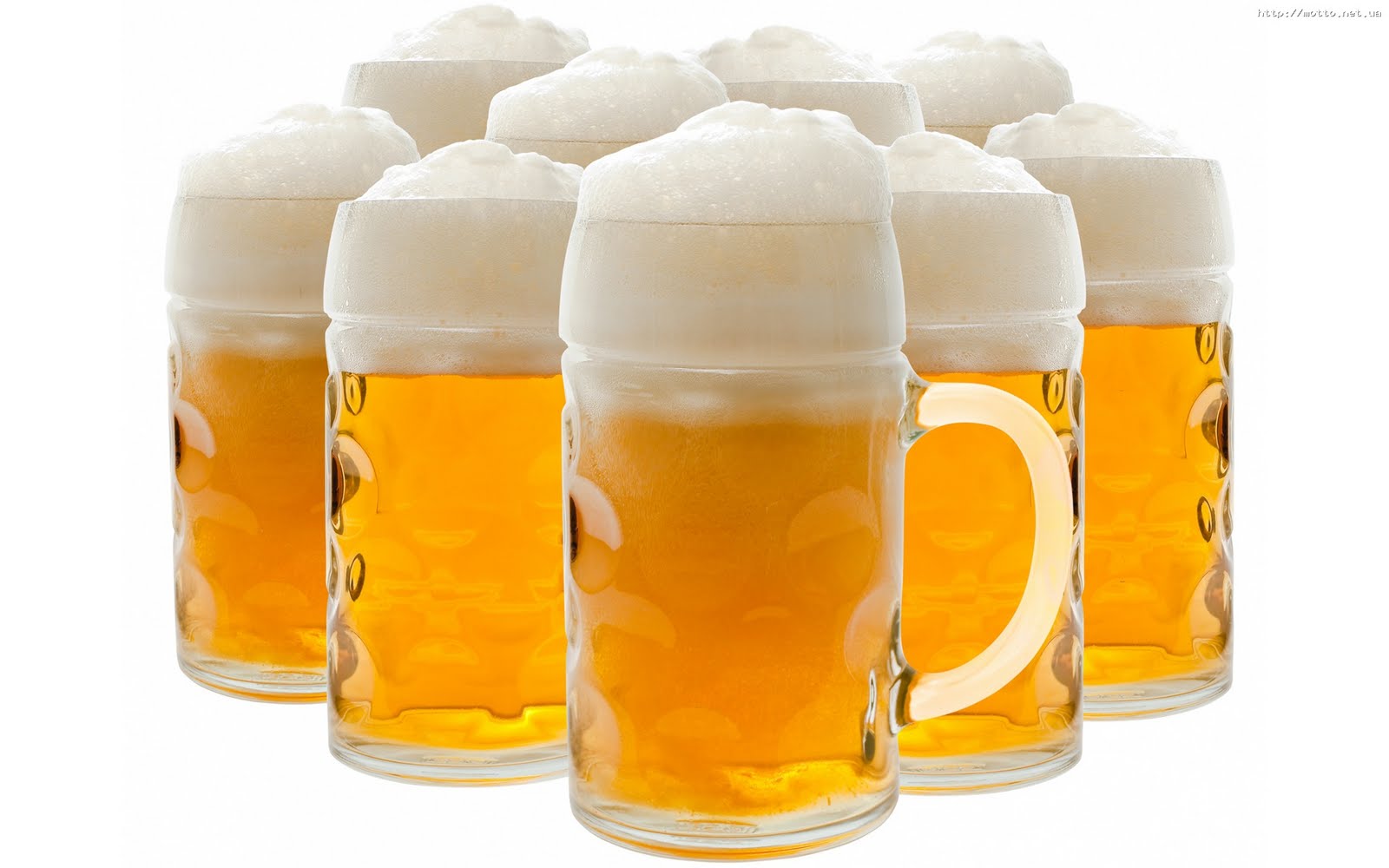 Concurs ull TeòricDia 8 de maig13:00 – 14:00Corre Birres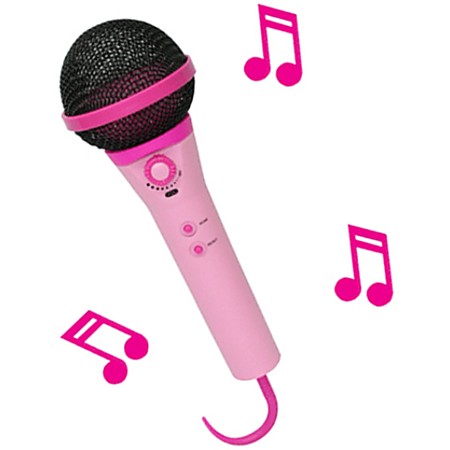 Dia 8 de maig15:00 – 16:00Karaoke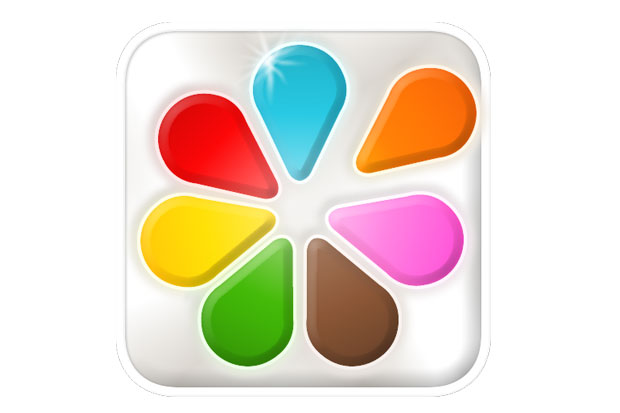 Dia 9 de maig12:00 – 14:00Triviados                              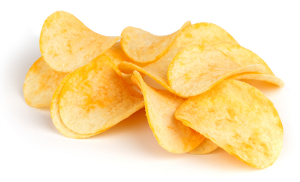 Dia 9 de maig14:00 – 15:00Pica-pica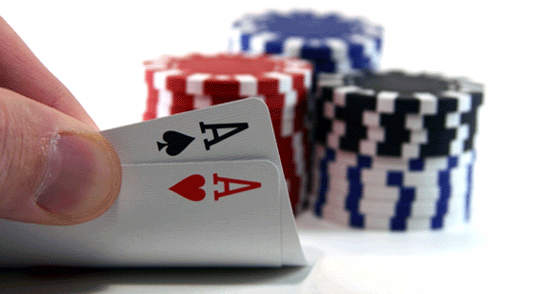 Dia 10 de maig12:00 – 17:00Pòquer